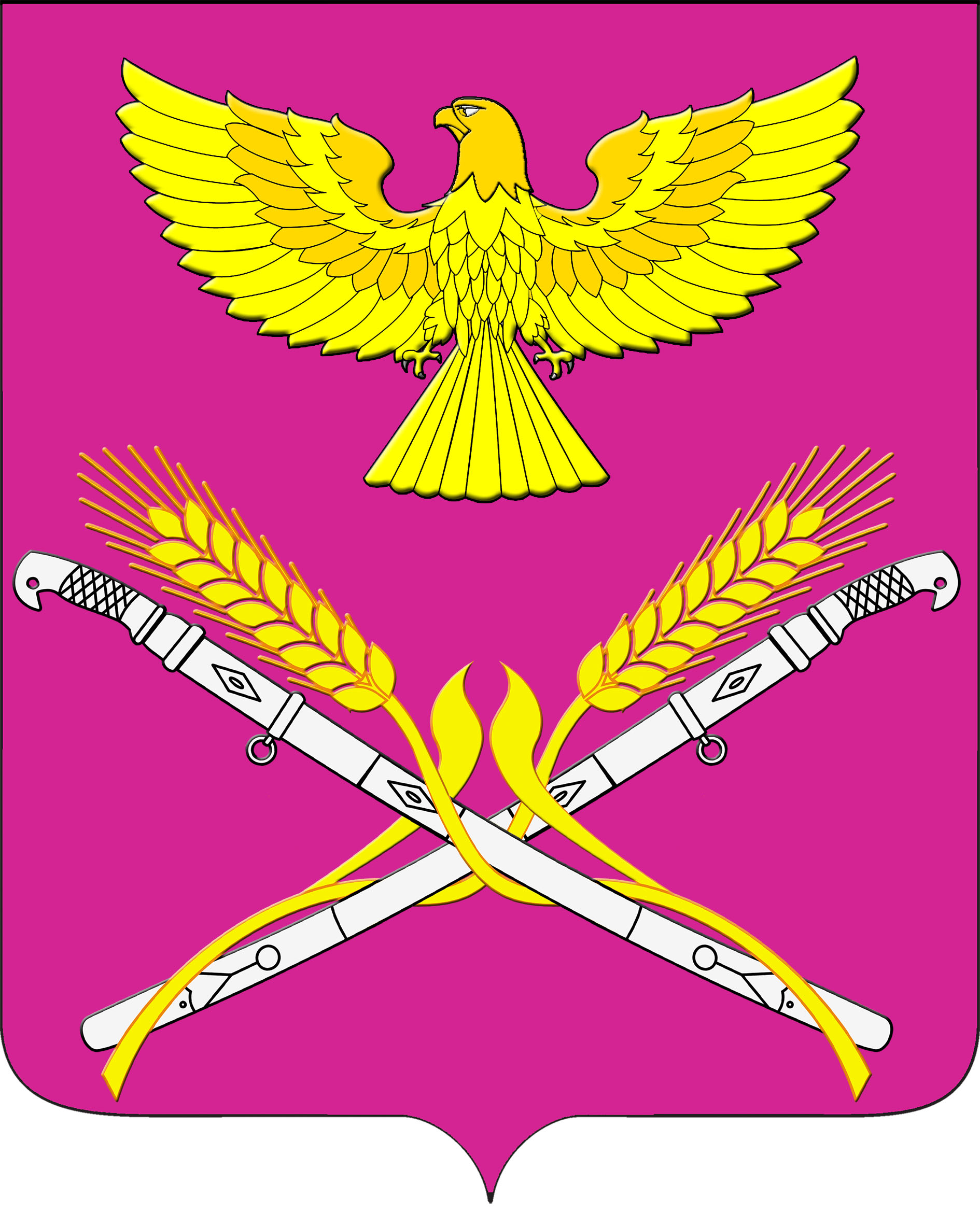 СОВЕТ НОВОПЕТРОВСКОГО СЕЛЬСКОГО ПОСЕЛЕНИЯ ПАВЛОВСКОГО РАЙОНАРЕШЕНИЕот  19.02.2024 года	                                                                              № 58/181                                                     ст-ца  НовопетровскаяОб утверждении прейскуранта гарантированного перечня услуг по погребению, оказываемых на территории Новопетровского сельского поселения Павловского района на 2024 годВ соответствии с пунктом 22 статьи 14 Федерального Закона от 6 октября 2003 года № 131-Ф «Об общих принципах организации местного самоуправления в Российской Федерации», Законом Краснодарского края от 4 февраля 2004 года № 666-КЗ «О погребении и похоронном деле в Краснодарском крае», Совет Новопетровского сельского поселения Павловского района решил:1.Утвердить прейскурант гарантированного перечня услуг по погребению, оказываемых на территории Новопетровского сельского поселения Павловского района (приложение № 1).2.Контроль за исполнением настоящего решения возложить на постоянную комиссию по финансам, бюджету, налогам и инвестиционной политике (Земляную).3.Организацию выполнения настоящего решения возложить на администрацию Новопетровского сельского поселения.4. Решение вступает в силу со дня его обнародования и распространяется на правоотношения, возникшие с 01 февраля  2024 года.Глава Новопетровского сельскогопоселения Павловского района                                                   Е.А.Бессонов                                                        ПРИЛОЖЕНИЕ                                к решению Совета                                               Новопетровского сельского                                                     поселения Павловского района                                       от 19.02.2024 г. № 58/181ПРЕЙСКУРАНТгарантированного перечня услуг по погребению на 2024 год, оказываемых на территории Новопетровского сельского поселения Павловского районаГлава Новопетровского сельскогоПоселения Павловского района                                               Е.А.Бессонов№ппНаименование услугСтоимость, руб.1Оформление документов, необходимых для погребения275,672Предоставление и доставка гроба и других предметов, необходимых для погребения3202,483Инвентарная табличка  с указанием ФИО, даты рождения и смерти350,094Перевозка тела(останков) умершего  на кладбище1879,965Погребение (кремация с последующей выдачи урны с прахом)2662,006Итого: предельная стоимость гарантированного перечня услуг по погребению8370,20